Kiwanis translates to “We Build” and our motto is                                             “Serving the Children of the World”GOSHEN COUNTY KIWANISHELPING SERVE THE CLOVERLEAF’S GROWTH 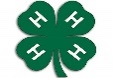 With our Head, Heart, Hands and Health Goshen County Kiwanis is excited to offer our communities actively enrolled 4H members a chance to expand their project(s). This program’s award is available to ANY Goshen County actively enrolled 4H member. Members that have participated in the program in previous years are still eligible and welcome to apply for the current year’s award.  Members that have won in current divisions are not eligible for same division awards.  If winning members have moved into new divisions then they are again eligible for awards (junior mobbing to intermediate, ect).  1ST and 2nd place awarded to three age divisions: JUNIOR (age 8-10)INTERMEDIATE (age 11-13)SENIOR (age 14-18)1st Place receiving $500.002nd Place receiving $250.00It is to be used to support ANY 2021 4H project(s) or educational advances related to the project(s). All applications must be handwritten and legible.  All completed forms are due no later than 5:00 pm April 2nd, 2021Please drop off to Cassie or Quinn Pinnacle Bank, 2000 Main St, Torrington or email to Cassandra.cross@pinnbank.com or Quinn.Hunter@pinnbank.com Please direct any questions to Cassie or Quinn at the above emails or by phone at 307-532-2181.Five finalists will be chosen from each division from the returned applications to complete an oral interview on Saturday, May 1st, 2021 at the 4H building at Goshen County Fairgrounds.  Finalist will be notified by phone and a time for the interview will be set up then.  If scheduling conflictions occur, we can plan arrangements.  Winners will be announced May 3rd, 2021 with funds disbursing shortly after (within that same week). Each individual awarded will be asked to attend the monthly Kiwanis meeting Wednesday, September 1st, 2021 to give a short presentation of how they used the awarded money to help their project(s) and how their final project(s) did at county fair/ state fair if on exhibit.  Photos are highly encouraged.  Kiwanis of Goshen County is looking forward to helping strengthen an already huge part of Goshen County and getting to know the young adults who make the 4H program so successful.